   	Je m’appelle : Date :   LUNDI        MARDI        MERCREDI        JEUDI          VENDREDI           SAMEDI         DIMANCHEMS  Objectif : langage écrit : reconstituer une phrase suivant un modèle / transcrire des lettres en écriture scripte – écriture CAPITALE.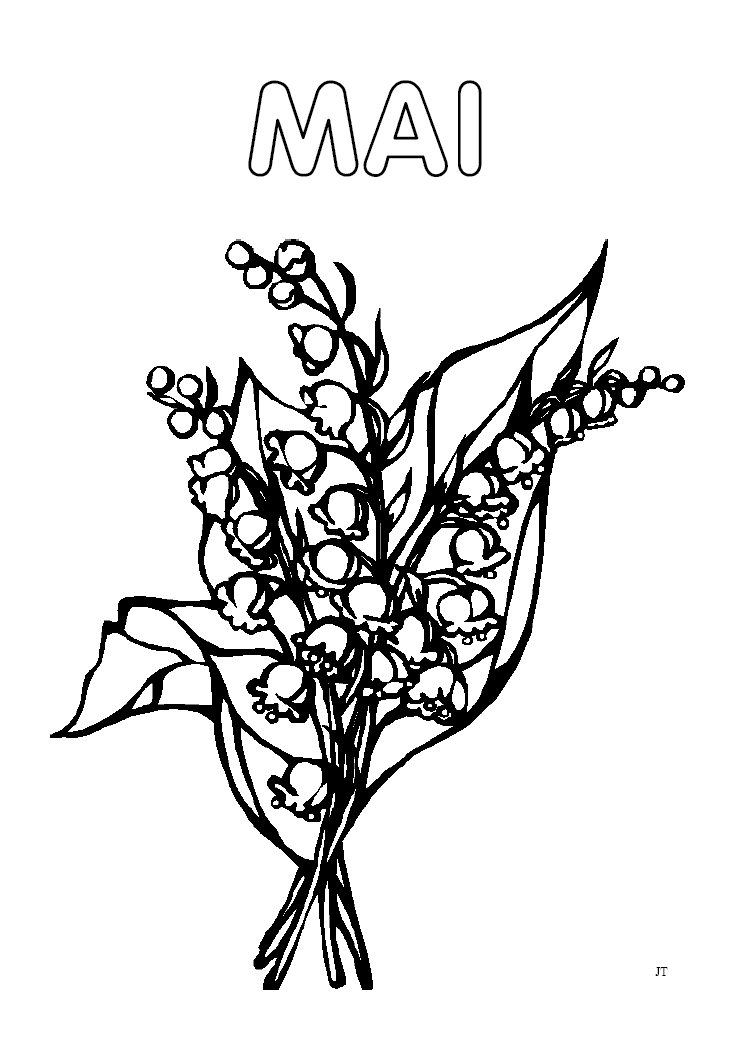    	Je m’appelle : Date :   LUNDI        MARDI        MERCREDI        JEUDI          VENDREDI           SAMEDI         DIMANCHEMS  Objectif : langage écrit : reconstituer une phrase suivant un modèle / transcrire des lettres en écriture scripte – écriture CAPITALE.   	Je m’appelle : Date :   LUNDI        MARDI        MERCREDI        JEUDI          VENDREDI           SAMEDI         DIMANCHEGS  Objectif : langage écrit : reconstituer une phrase suivant un modèle / transcrire des lettres en écriture scripte – écriture cursive.C’estlemoisdumuguet.MMUUUC’EEEOILSDGT.TSC’estlemoisdumuguet.MMUUUC’EEEOILSDGT.TSC’estlemoisdumuguet.mmuuuC’eeeoilsdgt.ts